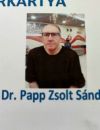 LebenslaufDr. PAPP Zsolt Sándor 
Geburtsort, -Datum: Ungarn, Szolnok, 22. Juli 1968 
Wohnort: HU-5000 Szolnok, Bajcsy-Zs. E. út 16., 2/9. 
Erreichbarkeit: Tel.: +36 (20) 386 5270, E-Mail: drpappzsolt1@hotmail.com 
-------------------------------------------------------------------------------------------------------------- Bildungsweg 1982-1986. Vásárhelyi Pál Ökonomische Berufsschule und Technikum, Szolnok, Ungarn Abiturprüfung am: 11. Juni 1986 Jahrgang 1993/94-1996/97: Wesley János Theologische Hochschule, Budapest, Ungarn, Abschluss als Religionslehrer, Zertifikatsnummer: PT B 0022578 1/1997., Bewertung: sehr gut Jahrgang 1993/94-1997/98: Wesley János Theologische Hochschule, Budapest, Ungarn Abschluss als Pastor-Theologe, Zertifikatsnummer: PT C 021253 L-13/93, Bewertung: sehr gut Jahrgang 2013/14-2017/2018.: Károli Gáspár Universität der Reformierten Kirche in Ungarn, Fakultät für Rechts- und Politikwissenschaft, Abschluss in Jura mit Summa Cum Laude   
___________________________________________________________________________ Berufliche Kompetenzen in Altenpflege und Patientenbetreuung Ich war Jahre lang Institutsleiter einer Einrichtung für 30 Personen, in der Patienten zum Teil mit motorischer Beeinträchtigung, und Demenz betreut wurden. Die Institutsleitung hat nicht nur die Ausführung administrativer Aufgaben bedeutet. Ich habe meinen Beitrag zur tagtäglichen Betreuung der Pflegebedürftigen beigetragen. Dadurch habe ich mich mit zahlreichen nützlichen und wertvollen Erfahrungen bereichert, die ich während der Pflege der Patienten einsetzen könnte. Ich habe bei stationären Langzeitpatienten unter anderen in Vorbeugung von Decubitus, sowie im Falle eines bereits entwickelten Decubitus, in Linderung der Schmerzen Erfahrungen gesammelt. Während meines Hochschulstudiums wurden die Grundlagen der seelsorgerischen Betreuung von Kranken und Hilfsbedürftigen gelegt. Auch in der Praxis habe ich Arbeit dieser Art ausgeführt. Meine Mutter hat an Alzheimer-Krankheit gelitten. Ich habe sie Jahre lang selbst gewickelt. -------------------------------------------------------------------------------------------------------------- Beruflicher Werdegang 1986-1992. Erste Bierbrauerei in Ungarn (Első Magyar Szövetkezeti Sörgyár), in Martfű, Berichterstatter der Investition 1992-1997. Amt für Schadensabwicklung und Entschädigung in Komitat Jász-Nagykun-Szolnok, in Ungarn 1997-1998. Vormundschaftsgericht des Bürgeramtes in Újszász, in Ungarn, Leiter des Vormundschaftsgerichts 1999-2001. Vormundschaftsgericht des SZMJV-Bürgeramtes, leitender Mitarbeiter des Vormundschaftsgerichtes 2001-2004. Bürgeramt der Gemeindeverwaltung Tószeg, in Ungarn, Referent für Ordnungswidrigkeit 2004-2006. Bürgeramt der Gemeinde Kengyel, in Ungarn, Vereinigtes Sozialinstitut, Institutsleiter, Institutsdirektor 2006-2010. Schützende karitative Einrichtung (Oltalom-Karitatív Egyesület) / Evangelische Bruderschaft in Ungarn (Magyarországi Evangéliumi Testvérközösség), sozialer Organisator 2010-2012. Regionales Arbeitszentrum in der Nördlichen Großen Tiefebene, Reintegrationsberater 2018 -    2020.      Regierungsamt des Komitats Jász-Nagykun-Szolnok Abteilung für öffentliche Behörden, in Ungarn / 2020-2022. Anwaltskanzlei von ERDEI Zoltán – Anwaltskandidat 2022-         Direktion für Steuern und Zölle des Komitats Pest der Nationale Steuer- und Zollbehörde ----------------------------------------------------------------------------------------------------------------- Sprachkenntnisse 
Amtlich anerkannte Sprachprüfung in Englisch: Englisch, Mittelstufe (B2) komplex, Sprachprüfungszentrum BME, Zeugnisnummer: 1564523, Selbstständige Sprachverwendung vom Englischen __________________________________________________________________________ Computerkenntnisse 
 
Ich verfüge über Computerkenntnisse auf Anwenderniveau; Office-Comuterprogramme (Word, Excel, Internet, Outlook, Power Point) benutze ich selbstständig mit selbstsicher.  
___________________________________________________________________________ Eigenschaften Ich habe eine aufgeschlossene, kontaktfreudige und freundliche Persönlichkeit. Ich helfe anderen gern. Als selbstloser und empathischer Mensch helfe ich den Hilfsbedürftigen und unterstütze sie, wo ich nur kann. Szolnok, den 21. November 2022                                                                                                          Dr. Papp Zsolt 